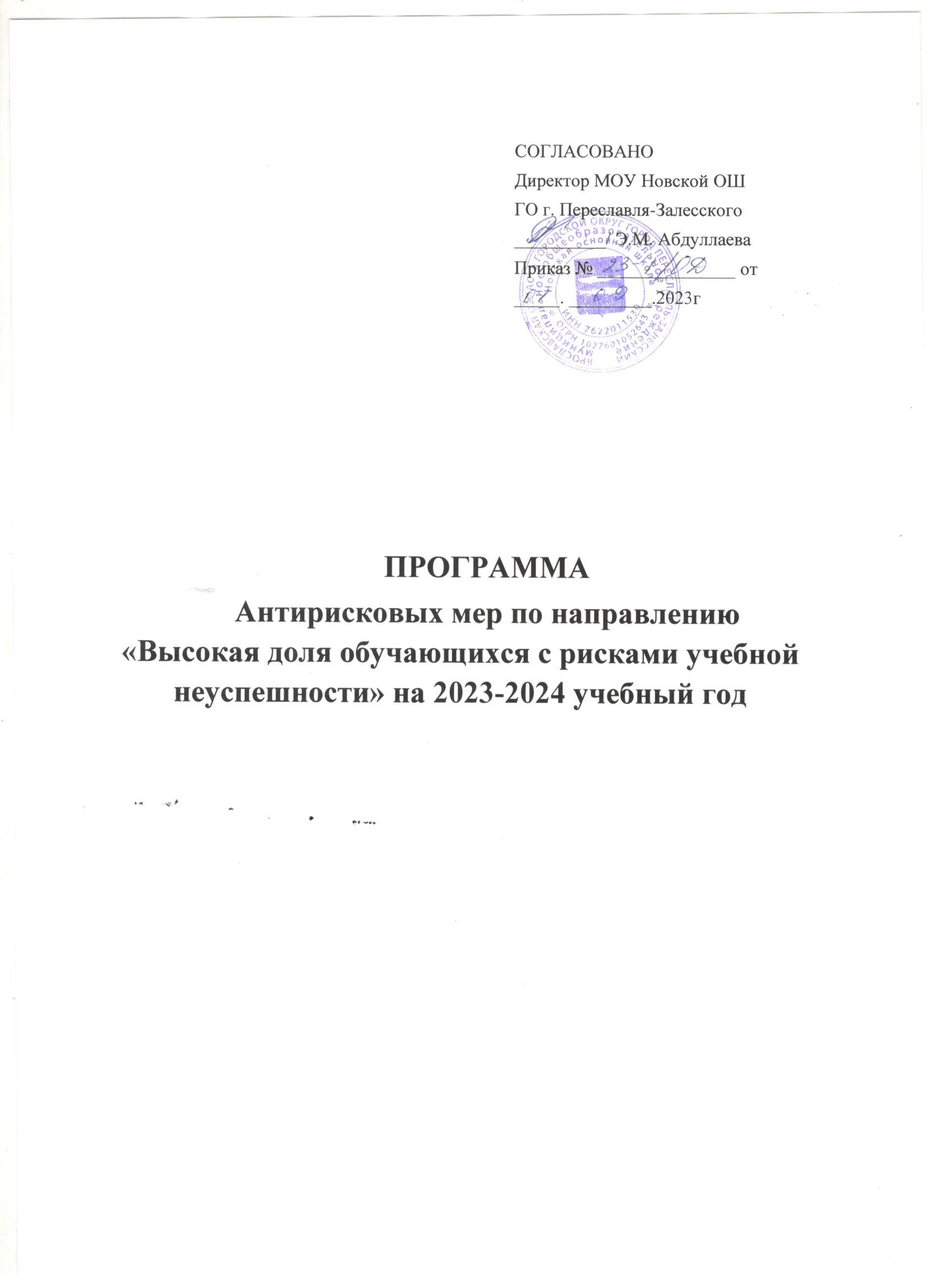 СОГЛАСОВАНОДиректор МОУ Новской ОШГО г. Переславля-Залесского__________/ Э.М. АбдуллаеваПриказ № _______________ от_____. _________.2023гПРОГРАММААнтирисковых мер по направлению «Высокая доля обучающихся с рисками учебной неуспешности» на 2023-2024 учебный годОдной из актуальных проблем в школе остается проблема повышения эффективности учебно-воспитательной деятельности и преодоление школьной неуспеваемости. Ее решение предполагает совершенствование методов и форм организации обучения, поиск новых, более эффективных путей формирования знаний у учащихся, которые учитывали бы их реальные возможности.Цель программы: снижение доли обучающихся с рисками учебной неуспешности к концу 2023/2024 учебного года за счет создания условий для эффективного обучения и повышения мотивации школьников к учебной деятельности.Задачи:Провести диагностику причин учебной неуспешности среди 8-9 классовСоздать банк данных, распределить по группам риска учащихся 8-9 классов, испытывающих затруднения в обученииСоздать условия для эффективного обучения и развития обучающихся с низкими учебными возможностями, освоения базовых программ (управленческая задача).Сформировать умения и навыки учебной деятельности у обучающихся с низкими возможностями, развивить навыки самообучения, самовоспитания, самореализации.Составить индивидуальную программу обучения для слабоуспевающих обучающихся с учетом его индивидуальных и личностных особенностей.Обеспечить единство внеурочной и урочной системы образования для обучающихся 8-9 классовМетоды сбора и обработки информацииизучение документации (школьной, педагогической, ученической);наблюдение;диагностика причин	учебной     неуспешности;устный опрос (интервьюирование, собеседование, экзамен, устная контрольная работа, защита  проектов);письменный опрос (анкетирование, тестирование, письменный экзамен, письменная контрольная работа);отчетыэлектронный журнал и дневникиУчастники образовательного процесса, принимающие участие в реализации программы:администрация школы, учителя-предметники, классные руководители, библиотекарь, родители.Целевые индикаторы и значенияМероприятия со слабоуспевающими и неуспевающими обучающимисяОжидаемые результаты:создание благоприятных условий для развития интеллектуальных способностей обучающихся, личностного роста слабоуспевающих и неуспевающих детей;применение педагогами современных образовательных технологий, способствующих  слабоуспевающим школьникам усвоить программу, до 80 %;рост количества участников ГИА, получивших аттестаты  об основном образовании, до 100 % рост количества  учащихся, успешно написавших ВПР,   по сравнению с прошлым годом, на 5 %;  рост количества  обучающихся 1-9-х классов, охваченных профориентационной работой (в том числе на платформе Проектория и др. ) до 100 %;рост количества учителей, прошедших КПК по теме учебной неуспешности (дисциплина, коммуникация с родителями, булинг) до 20 % в 2023-2024 учебном годуНаправлениеИндикаторыПоказателиПовышение качества образования1.Положительная динамика показателей мониторинга качества предоставляемых образовательных услуг (внешний мониторинг): результаты основного	государственного экзамена (далее – ОГЭ): доля выпускников, успешно сдавших обязательные предметы на ОГЭ  доля участников ГИА, получивших аттестаты об основном образовании  доля учащихся, успешно написавших ВПР, по сравнению с прошлым годом доля учащихся, успешно прошедших мониторинговые исследования, проводимые региональной оценкой качества.100%;100%;повышение на 5 %Повышение качества образования2. Положительная динамика показателей внутренней системы качества образования по достижению обучающимися метапредметных и предметных результатов: доля учащихся, успешно освоивших программы учебных предметов, курсов на «4» и «5»  отсутствие переведённых в следующий класс с академической задолженностью, отсутствие обучающихся, пропускающих занятия без уважительной причиныповышение на 5 % по сравнению   с прошлым учебным годомПовышение качества образования3 Наличие банка данных по ученикам с учебной неуспешностью.создание банка данных в сентябре-октябре 2023 г.Повышение качества образования4. Доля учителей, прошедших КПК по теме учебной неуспешности (дисциплина, коммуникация с родителями, булинг).не менее 20 % в течение 2023/24 учебного годаПовышение качества образования5. Заполнение журнала посещаемости.ДаПовышение качества образования6. Наличие педагога-психолога (2), социального педагога, логопеда. Повышение качества образования7. Количество собраний с родителями по темам «Риски школьной неуспешности: причины и проявления» в 5 – 8-х классах.Не менее 1 собрания Повышение качества образования8. Количество тренингов для учащихся 5 - 9-х классов Не менее одного в каждом классеПовышение качества образования9. Количество консультаций с родителями/учениками По запросуРазвитие способности обретать собственную позицию в в формировании социальной действительности.Доля обучающихся, занимающихся на образовательных платформах «Учи.ру», «Решу ОГЭ» и т.п. до 30 % от общего количества учащихся 3-9-х классов. Развитие способности обретать собственную позицию в в формировании социальной действительности.Доля обучающихся 1-9-х классов, охваченных профориентационной работой (в том числе на платформе «Проектория» и др. ) 100 % Развитие способности обретать собственную позицию в в формировании социальной действительности.Доля обучающихся 7-9-х классов, охваченных профессиональными пробами Увеличение охвата до 10 %.Развитие способности обретать собственную позицию в в формировании социальной действительности.Доля выпускников, востребованных                 социумом (продолжение образования, трудоустройство)100 %ЗадачиОсновные мероприятияСроки реализацииОтветственныйУчастники Провести диагностику причин учебной неуспешности среди 8-9 классовВходная диагностика причин учебной неуспешности учащихся 8 -9 классов для выявления обучающихся «группы риска»Промежуточная диагностика причин учебной неуспешности учащихся 8 -9 классовИтоговая диагностика причин учебной неуспешности учащихся 8 -9 классовАпрель – май 2024Декабрь 2023Апрель – май 2024 г.Педагог-психологОбучающиеся 8-9-х классовСоздать банк данных, распределить по группам риска учащихся 8-9 классов, испытывающих затруднения	в обучении1.Формирование банка данных учащихся 8-9 классов школы испытывающих затруднения в обучении 2.Формирование банка данных о семьях учащихся испытывающих затруднения в обучениисентябрьУчителя, классные руководителиПедагоги, классные руководителиСоздать условия для эффективного обучения и развития обучающихся с низкими учебными возможностями, освоения базовых программПроведение стартового контрольного среза знаний обучающихся класса по основным разделам учебного материала предыдущих лет обучения.проведение текущего среза знаний обучающихся класса по основным разделам учебного материалапроведение итогового среза знаний обучающихся класса по основным разделам учебного материалаУстановление причин неуспеваемости обучающихся через встречи с родителями, беседы со школьными специалистами: классным руководителем, педагогом-психологом, с ребенкомИспользование дифференцированного подхода при организации самостоятельной работы на уроке, включение посильных индивидуальных заданийТематический учет знаний слабоуспевающих обучающихся классаКонтроль за ведением слабоуспевающими обучающимися тетрадей, дневников. Работа с тетрадями и дневниками данных обучающихся учителей, классного руководителяПовышение методического уровня учителей через участие в педагогических советах, семинарах, заседаниях предметных методическихобъединений, КПКСентябрь 2023Декабрь 2023Май – апрель 2024Сентябрь – октябрь 2023В течение годаПедагоги, классные руководители, педагог-психологПедагоги, классные руководители, педагог-психолог, обучающиеся, родителиСоставить индивидуальную программу обучения для слабоуспевающих обучающихся с учетом его индивидуальных и личностных особенностей.Разработка и реализация проекта «Предупреждение неуспеваемости»Составление индивидуального плана работы по ликвидации пробелов в знаниях отстающего ученика на текущую четвертьОрганизация индивидуальной работы сослабым учеником учителями- ПредметникамиОтслеживать динамику развития слабоуспевающих обучающихся с последующей корректировкой индивидуальной программы с учетом изменений.В течение годасентябрь, далее корректировать по мере необходимостиВ течение годаВ течение годаПедагоги Педагоги, обучающиесяОбеспечить единство внеурочной и урочной системы образования для обучающихся 8-9 классовАнкетирование, направленное на выявление предпочтений в части курсов внеурочной деятельностиОрганизация факультативных занятий предметной направленности, вовлечение во внеурочные мероприятия предметной направленности обучающихся 8-9-х классовМай 2024В течение годаПедагоги Педагоги, обучающиеся, родителиСформировать умения и навыки учебнойдеятельности	уобучающихся	с низкими возможностями, развивить навыки самообучения, самовоспитания, самореализации.Проведение тренингов для учащихся 5 - 8-х классовРабота с родителями неуспевающих обучающихся: индивидуальная беседа, проведение родительского собрания с приглашением учителей предметников.Проведение профориентационной работы для учащихся 1 - 9-х классов, в том числе профориентационные пробы (7 – 9-е классы)Организация работы на образовательных платформах «Учи.ру», «Решу ОГЭ»,«Орфо-9» и т.п.В течение годаПедагоги-психологиКлассные руководители. педагоги, педагоги- психологиПедагоги-психологи, обучающиесяПедагоги-психологи, классные руководители, обучающиеся, родители